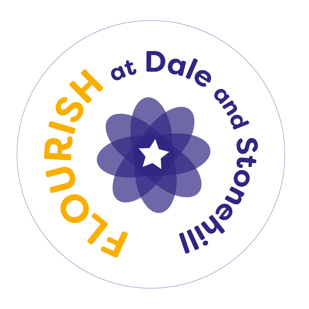 Privacy Notice for Staff and VolunteersThis privacy notice explains how we collect, process and manage information for the School Workforce. That includes employed members of staff, volunteers, trainee teachers, apprentices and work experience students.The categories of school workforce information that we collect, process, hold and share include:personal information (such as name, employee or teacher number, NI number)special categories, including characteristics information such as gender, age, ethnic groupcontract information (such as start dates, hours worked, post, roles and salary information)  work absence information (such as number of absences and reasons)qualifications (and, where relevant, subjects taught)medical informationother personal informationreferences
Staff photographs: We use staff photographs for the purpose of identifying key people in our school. This can include use of a photo on display boards, our website or promotional activities. We use and share information to comply with statutory, regulatory, practice and contractual obligations. These may include, but are not limited to:improving the management of workforce data across the sector the development of a comprehensive picture of the workforce and how it is deployedpay salaries and pension contributionsinforming the development of recruitment and retention policiesallowing better financial modelling and planningenabling ethnicity and disability monitoringsupporting the work of the School Teachers’ Review Bodycomply with guidance such as ‘Working Together’ and safeguarding obligationsfacilitating good governanceinternal reviews and quality monitoringCPD and staffing issuesIf we are required to comply with other legal obligations not listed above, we will share data only when it is lawful to do so.The lawful basis on which we collect and process this informationWe must make sure that information we collect and use about pupils is in line with the GDPR and Data Protection Act. This means that we must have a lawful reason to collect the data, and that if we share that with another organisation or individual, we must have a legal basis to do so. The lawful basis for schools to collecting and processing information comes from a variety of sources, such as the Article 6 and Article 9 of the GDPR, the Safeguarding of Vulnerable Groups Act 2006. We also have obligations to organisations such as HMRC and the Department of Work and Pensions.Collecting this information
Whilst the majority of information you provide to us is mandatory, some of it is provided to us on a voluntary basis. In order to comply with data protection legislation, we will inform you whether you are required to provide certain school workforce information to us or if you have a choice in this. Storing this information
We hold school workforce data for in accordance with our HR and Retention PolicyWho we share this information with:We may share this information with organisations such as:our local authoritythe Department for Education (DfE) safeguarding and protection for children and vulnerable adultspayroll serviceslegal advisersinsurance providersHMRCTeacher Pension Scheme and the Local Government Pension Scheme (and other pension providershealth professionals Why we share school workforce information
We do not share information about workforce members with anyone without consent unless the law and our policies allow us to do so.Local authority
We are required to share information about our workforce members with our local authority (LA) under Section 5 of the Education (Supply of Information about the School Workforce) (England) Regulations 2007 and amendments. Department for Education (DfE)
We share personal data with the Department for Education (DfE) on a statutory basis. This data sharing underpins workforce policy monitoring, evaluation, and links to school funding and expenditure and the assessment educational attainment.We are required to share information about our school employees with our local authority (LA) and the Department for Education (DfE) under section 5 of the Education (Supply of Information about the School Workforce) (England) Regulations 2007 and amendments. Data collection requirementsThe DfE collects and processes personal data relating to those employed by schools (including Multi Academy Trusts) and local authorities that work in state funded schools (including all maintained schools, all academies and free schools and all special schools including Pupil Referral Units and Alternative Provision). All state funded schools are required to make a census submission because it is a statutory return under sections 113 and 114 of the Education Act 2005To find out more about the data collection requirements placed on us by the Department for Education including the data that we share with them, go to https://www.gov.uk/education/data-collection-and-censuses-for-schools.The department may share information about school employees with third parties who promote the education or well-being of children or the effective deployment of school staff in England by:conducting research or analysisproducing statisticsproviding information, advice or guidanceThe department has robust processes in place to ensure that the confidentiality of personal data is maintained and there are stringent controls in place regarding access to it and its use. Decisions on whether DfE releases personal data to third parties are subject to a strict approval process and based on a detailed assessment of:who is requesting the datathe purpose for which it is requiredthe level and sensitivity of data requested; and the arrangements in place to securely store and handle the data To be granted access to school workforce information, organisations must comply with its strict terms and conditions covering the confidentiality and handling of the data, security arrangements and retention and use of the data.For more information about the department’s data sharing process, please visit: https://www.gov.uk/data-protection-how-we-collect-and-share-research-data To contact the department: https://www.gov.uk/contact-dfeRequesting access to your personal dataUnder data protection legislation, you have the right to request access to information about you that we hold. To make a request for your personal information, contact our administrator: 
Vanessa Jackson on 01332 760070 or email admin@dale.derby.sch.uk.You also have the right to:object to processing of personal data that is likely to, damage or distressprevent processing for the purpose of direct marketingobject to decisions being taken by automated meansin certain circumstances, have inaccurate personal data rectified, blocked or destroyed; claim compensation for damages caused by a breach of the Data Protection regulations 